แบบรายงานผลการดำเนินโครงการ ประจำปีงบประมาณ พ.ศ. ๒๕๖๒กองทุนหลักประกันสุขภาพตำบล องค์การบริหารส่วนตำบลยะหา(รายงานฉบับย่อไม่เกิน ๓ หน้ากระดาษ)๑.ชื่อโครงการ……………อาสาร่วมใจคุ้มครองผู้บริโภคในโรงเรียน (อย.น้อย) ประจำปี 2562…….๒.ชื่อผู้รับผิดชอบโครงการ………………………..…นายรังสิมันต์  ดีแม………………………….……………….๓.หน่วยงานผู้รับผิดชอบโครงการ……………กองสาธารณสุขและสิ่งแวดล้อม……………………………..๔.งบประมาณ   จ่ายครบถ้วน     เหลือจ่ายและส่งคืนกองทุน   ยังเบิกจ่ายไม่เสร็จงบประมาณที่ได้รับ…….39,550…..บาท (เงิน...สามหมื่นเก้าพันห้าร้อยห้าสิบบาทถ้วน.....)งบประมาณที่ใช้จ่าย.….39,550…..บาท  (เงิน...สามหมื่นเก้าพันห้าร้อยห้าสิบบาทถ้วน....)งบประมาณที่เหลือจ่าย (ส่งคืนกองทุน) ………-……..บาท (เงิน.............-...............บาทถ้วน)๕.ผลการดำเนินกิจกรรม (ชื่อกิจกรรม / วัน เวลา สถานที่จัด)	 ดำเนินการเสร็จสิ้นแล้ว     อยู่ระหว่างดำเนินการ    ยังไม่ดำเนินการ	ระบุรายละเอียดกิจกรรมที่ดำเนินการ............จัดอบรมให้ความรู้ภาคทฤษฎี  เกี่ยวกับพฤติกรรมด้านสุขาภิบาลอาหารแก่เป้าหมาย………………………………………………………………………….ระยะเวลาดำเนินการ.......ตั้งแต่ วันที่ 3 มิถุนายน 2562 ถึง 28 มิถุนายน 2562..........  สถานที่ดำเนินการ...............ห้องประชุมองค์การบริหารส่วนตำบลยะหา………………………............................................................................................................................................................๖.เป้าหมายผู้เข้าร่วมกิจกรรม   ตามเกณฑ์   ต่ำกว่าเกณฑ์ 	เป้าหมายที่วางไว้ในโครงการ	จำนวน................. 100 คน................................................	เป้าหมายที่ได้จริง		จำนวน................. 100 คน................................................๗.การประเมินผลโครงการ    ประเมินผลแล้ว  อยู่ระหว่างประเมินผล  ไม่ได้ประเมินผล	ผลการประเมินโครงการตามตัวชี้วัดที่วางไว้	ตัวชี้วัดที่ ๑ คือ...ร้อยละ 70 ของผู้เข้าร่วมโครงการมีความรู้ และทักษะในด้านสุขภาพ…….	ผลการประเมิน..................ผ่านเกณฑ์...................................................................................ตัวชี้วัดที่ ๒ คือ...ร้อยละ 70 ของนักเรียนที่เข้าร่วมกิจกรรม สามารถแก้ไขปัญหาพฤติกรรมสุขภาพในโรงเรียนได้…………………………………………………………………………………………….	ผลการประเมิน..................ผ่านเกณฑ์...................................................................................ตัวชี้วัดที่ 3 คือ...ร้อยละ 70 ของนักเรียนที่เข้าร่วมกิจกรรมสามารถแลกเปลี่ยนเรียนรู้การดำเนินกิจกรรม อย.น้อยในโรงเรียนและชุมชนให้มีความเข็มแข็ง.....................................................	ผลการประเมิน..................ผ่านเกณฑ์...................................................................................ตัวชี้วัดที่ 4 คือ...ร้อยละ 70 ของนักเรียนที่เข้าร่วมกิจกรรมมีพฤติกรรมการบริโภคผลิตภัณฑ์สุขภาพที่ดี......................................................................................................................	ผลการประเมิน..................ผ่านเกณฑ์.............................................................................................................................................................................................................................................๘.ภาพกิจกรรม ย่อๆ ไม่เกิน ๑๐ ภาพ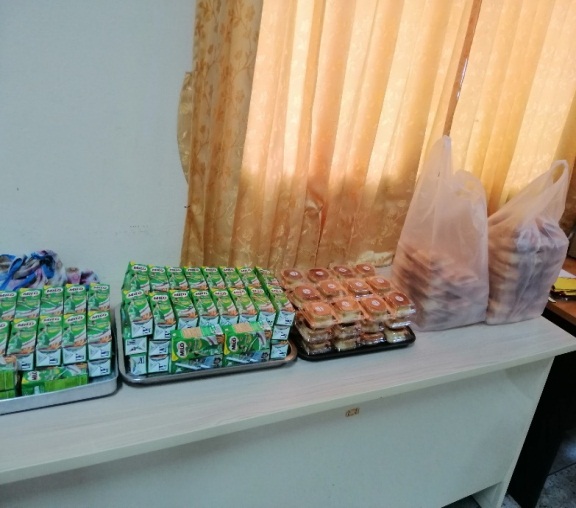 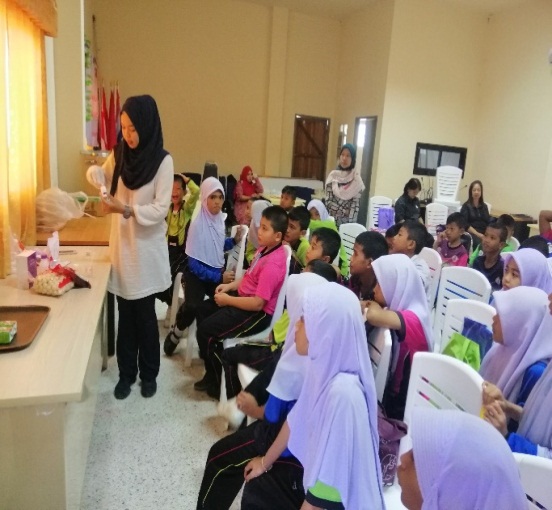 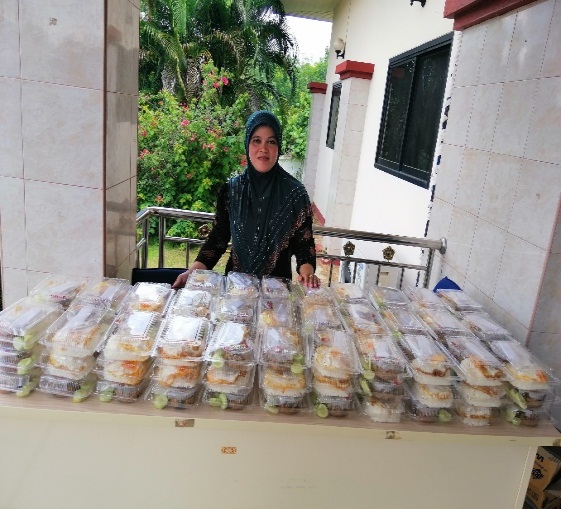 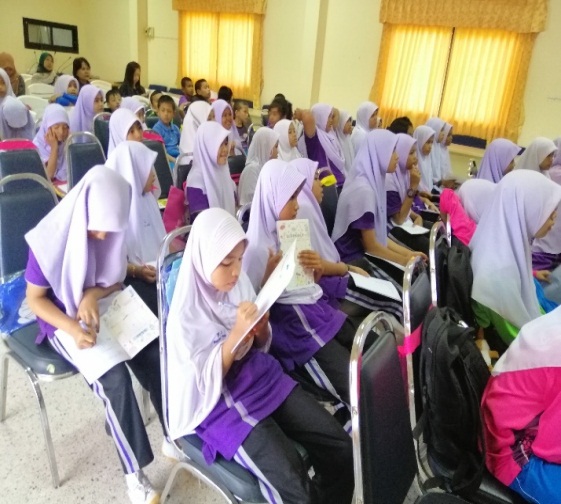 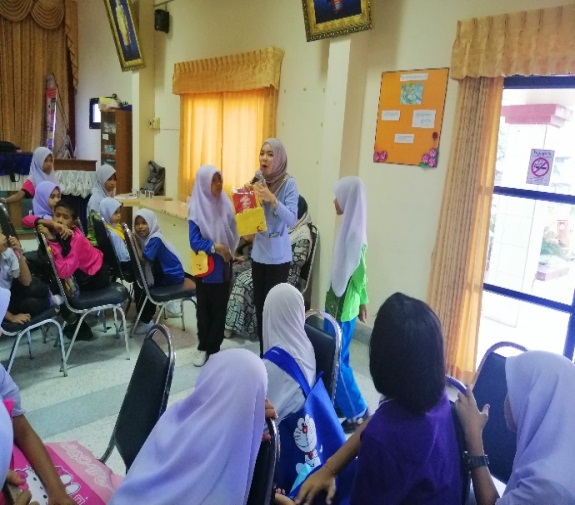 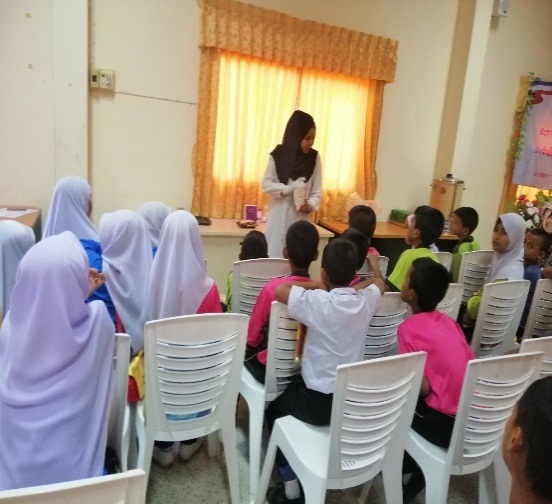 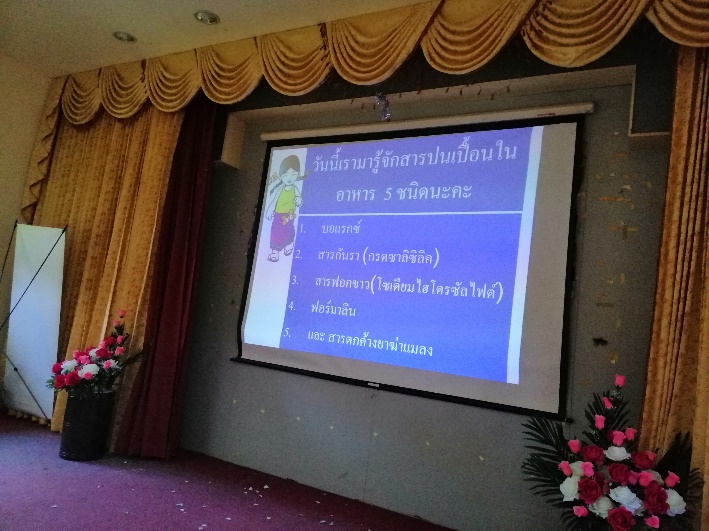 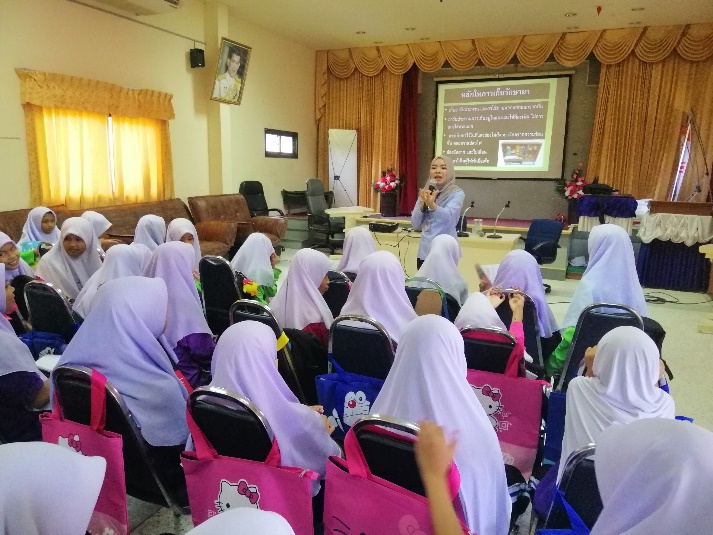 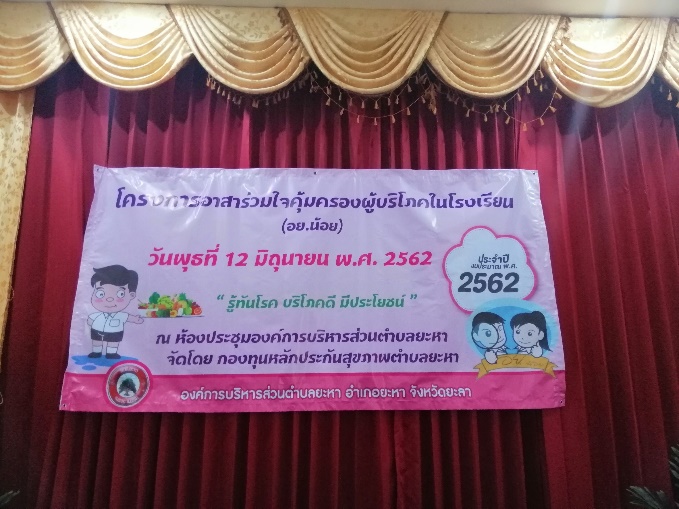 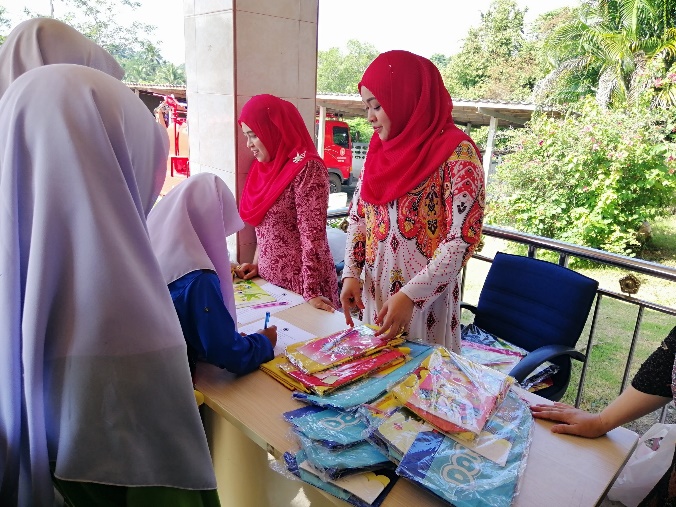 